від   07.10.2019  № 235(о)Про  початок   опалювальногосезону 2019-2020 років       Керуючись пунктами 19, 20 частини четвертої статті 42, підпунктом  1  пункту а статті 30  Закону України ,, Про місцеве самоврядування в Україні“,  Законами України ,,Про теплопостачання“, ,,Про житлово-комунальні послуги“, Правилами надання населенню послуг з централізованого опалення, постачання холодної та гарячої води і водовідведення“, затвердженими постановою Кабінету Міністрів України № 630 від 21.07.2005, Правилами технічної експлуатації теплових  установок і мереж, затвердженими наказом Міністерства палива та енергетики України № 71  від 14.02.2007:      1. Комунальному підприємству Новоград-Волинської міської ради „Новоград-Волинськтеплокомуненерго“ (Тодорович Л.М.) розпочати опалювальний сезон 2019-2020 років в Новоград-Волинській об’єднаній територіальній громаді з                  8.00 год 09.10.2019 року. Опалювати приміщення комунального некомерційного підприємства "Новоград-Волинське міськрайонне територіальне медичне об'єднання", об’єкти соціальної сфери, житлового фонду міста у  нічний час з 20.00 год до 8.00 год при температурі +8оС, в разі зменшення середньодобової температури  навколишнього середовища нижче +8оС протягом трьох діб опалення здійснювати цілодобово.      2. Відділу інформації та зв'язків з громадськістю міської ради (Талько О.М.) оприлюднити це розпорядження в  засобах масової інформації та на офіційному сайті міської ради.        3. Контроль за виконанням цього розпорядження покласти на заступника міського голови  Легечука А.В.В.о. міського голови                                                                               О.В. Гвозденко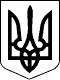 